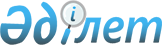 О принятии государственного коммунального предприятия на праве хозяйственного ведения "Акмола су арнасы" при отделе жилищно-коммунального хозяйства, пассажирского транспорта и автомобильных дорог Коргалжынского района Акмолинской области из коммунальной собственности в республиканскую собственностьПостановление Правительства Республики Казахстан от 11 сентября 2018 года № 556.
      В соответствии с постановлением Правительства Республики Казахстан от 1 июня 2011 года № 616 "Об утверждении Правил передачи государственного имущества, закрепленного за государственными юридическими лицами, из одного вида государственной собственности в другой" Правительство Республики Казахстан ПОСТАНОВЛЯЕТ:
      1. Принять в установленном законодательством порядке из коммунальной собственности государственное коммунальное предприятие на праве хозяйственного ведения "Акмола су арнасы" при отделе жилищно-коммунального хозяйства, пассажирского транспорта и автомобильных дорог Коргалжынского района Акмолинской области как имущественный комплекс в республиканскую собственность и передать в ведение Комитета по водным ресурсам Министерства сельского хозяйства Республики Казахстан.
      2. Переименовать государственное коммунальное предприятие на праве хозяйственного ведения "Акмола су арнасы" при отделе жилищно-коммунального хозяйства, пассажирского транспорта и автомобильных дорог Коргалжынского района Акмолинской области в республиканское государственное предприятие на праве хозяйственного ведения "Нуринский групповой водопровод" Комитета по водным ресурсам Министерства сельского хозяйства Республики Казахстан (далее – предприятие). 
      3. Определить Комитет по водным ресурсам Министерства сельского хозяйства Республики Казахстан уполномоченным органом по руководству соответствующей отраслью (сферой).
      4. Основным предметом деятельности предприятия определить содержание, эксплуатацию, а также обеспечение безопасности водохозяйственных систем и сооружений, находящихся в государственной собственности. 
      5. Комитету по водным ресурсам Министерства сельского хозяйства Республики Казахстан в установленном законодательством порядке:
      1) внести на утверждение в Комитет государственного имущества и приватизации Министерства финансов Республики Казахстан устав предприятия;
      2) обеспечить государственную перерегистрацию предприятия в органах юстиции;
      3) совместно с Комитетом государственного имущества и приватизации Министерства финансов Республики Казахстан, а также акиматом Акмолинской области принять иные меры, вытекающие из настоящего постановления.
      6. В постановлении Правительства Республики Казахстан от 21 декабря 2004 года № 1344 "Об утверждении перечня водохозяйственных сооружений, находящихся в республиканской собственности" (САПП Республики Казахстан, 2004 г., № 49, ст. 638):
      в перечне водохозяйственных сооружений, находящихся в республиканской собственности, утвержденном указанным постановлением:
      раздел "3. Групповые водопроводы" дополнить подпунктом 24) следующего содержания:
      "24) Нуринский групповой водопровод".
      7. Признать утратившим силу постановление Правительства Республики Казахстан от 12 апреля 2014 года № 348 "О принятии государственного коммунального предприятия на праве хозяйственного ведения "Акмола су арнасы" при отделе жилищно-коммунального хозяйства, пассажирского транспорта и автомобильных дорог Коргалжынского района Акмолинской области из коммунальной собственности в республиканскую собственность" (САПП Республики Казахстан, 2014 г., № 27, ст. 222).
      8. Настоящее постановление вводится в действие со дня подписания.
					© 2012. РГП на ПХВ «Институт законодательства и правовой информации Республики Казахстан» Министерства юстиции Республики Казахстан
				
      Премьер-Министр
Республики Казахстан 

Б. Сагинтаев
